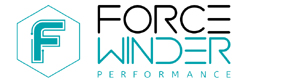 ForceWinder HONDA VTX 1800 Installation Instructions; Please read these instructions BEFORE installing your new ForceWinder. *Use Blue Loctite on all mounting hardware. ForceWinder always recommends that a Professional Lic. Motorcycle Mechanic do any and all installations to a motorcycle. ForceWinder and all is companies will not be liable as this is an aftermarket performance product. After install its best to tune the bike for optimum performance.Stock Air Cleaner Removal Instructions:Properly support your motorcycle so it doesn’t fall over.Remove the seat and lift the tank to get access to and to be able to remove the OEM filter housing. Remove the cover screws, the cover, stock breather bolts and filter.We recommend keeping the Original air cleaner for future use or re-sale value.ForceWinder Air Intake Installation Instructions:Remove the 5 allen head bolts from the oem cover, Gentle remove the cover after all bolts are off, Remove the oem filter.Now remove the 4 Philips head screws holding the air cleaner to the throttle body. Use a small block of wood to hold the tank up while you remove the plastic oem housing.You will also need to remove the vac hose from the back of the housing in order to get it off.The air sensor is there as well, this will need to be removed from the oem housing in order to use it on the ForceWinder.The vacuum line that was removed from the “DIAPHRAM” will need to be plugged.FORCEWINDERUse the oem O Ring and re-apply to the back of the ForceWinder.Install the small gasket on the lower side of the intake adapter back side with the supplied screws.Use thread tape (similar to plumbing) around the 2 poly fittings that go into the back of the ForceWinder.Attached the temp sensor to the lower side of the ForceWinder.Looking at your bike you will see a support bracket that was used with the oem set up - remove the two srews at the bottom of the bracket.Install the ForceWinder adapter plate by plugging in the two hose and the temp sensor before using the supplied bolts to tighten the ForceWinder adapter.Take your ForceWinder elbow and apply the gasket to the back by passing a 1/4 20 screw thru it and start to attach it to the adapter plate, install all 4 screws and make sure you use blue loctite on them. go back and snug them up.Pass clamp around the elbow then press filter onto the elbow, tighten the clamp and install your pre filter sock.Always ride with the pre-filter sock to capture dirt and debris. Wash sock with mild dish soap, let dry then re install over filter. Go thru your work and snug it up but not over turning anything too hard.Be sure to cover the filter with the pre filter sock, its easier to wash n dry the pre filter sock rather then wash n dry the entire filter.Text us a few pictures to 928-846-1677ForceWinder ~ A 3 Lizards Performance Company  ::  928-846-1677  ::  www.UseForce.com 